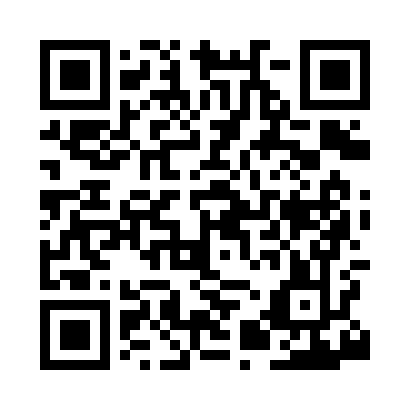 Prayer times for Brookston, Minnesota, USAMon 1 Jul 2024 - Wed 31 Jul 2024High Latitude Method: Angle Based RulePrayer Calculation Method: Islamic Society of North AmericaAsar Calculation Method: ShafiPrayer times provided by https://www.salahtimes.comDateDayFajrSunriseDhuhrAsrMaghribIsha1Mon3:175:201:145:279:0811:112Tue3:185:211:155:279:0811:113Wed3:185:221:155:279:0811:114Thu3:195:221:155:279:0711:115Fri3:195:231:155:279:0711:116Sat3:205:241:155:279:0711:107Sun3:225:251:155:279:0611:098Mon3:235:251:165:279:0611:079Tue3:255:261:165:279:0511:0610Wed3:265:271:165:279:0411:0511Thu3:285:281:165:279:0411:0412Fri3:295:291:165:279:0311:0213Sat3:315:301:165:269:0211:0114Sun3:325:311:165:269:0210:5915Mon3:345:321:165:269:0110:5816Tue3:365:331:175:269:0010:5617Wed3:385:341:175:268:5910:5518Thu3:395:351:175:258:5810:5319Fri3:415:361:175:258:5710:5220Sat3:435:371:175:258:5610:5021Sun3:455:381:175:258:5510:4822Mon3:475:391:175:248:5410:4623Tue3:485:401:175:248:5310:4424Wed3:505:411:175:248:5210:4325Thu3:525:431:175:238:5110:4126Fri3:545:441:175:238:5010:3927Sat3:565:451:175:228:4810:3728Sun3:585:461:175:228:4710:3529Mon4:005:471:175:218:4610:3330Tue4:025:491:175:218:4410:3131Wed4:045:501:175:208:4310:29